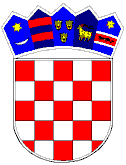 KLASA: 400-04/23-01/13URBROJ: 2178-26-02-23-04Sikirevci, 18.rujan 2023.Na temelju članka 19. Zakona o lokalnoj i područnoj (regionalnoj) samoupravi („Narodne novine“, broj 33/01, 60/01, 129/05, 109/07, 125/08, 36/09, 150/11, 144/12, 19/13, 137/15 i 123/17), članka 117. Zakona o socijalnoj skrbi („Narodne novine“, broj 157/13, 152/14, 99/15, 52/16, 16/17 i 130/17),članka 30.Statuta Općine Sikirevci(„Službeni vjesnik Brodsko-posavske županije“br.11/21.) Općinsko vijeće Općine Sikirevci na 15. sjednici održanoj 18.rujna 2023. godine donosiO D L U K Uo usvajanju izvješća o izvršenju Programa
javnih potreba u socijalnoj skrbi na području Općine Sikirevci  za  vremensko razdoblje od 01.01.2023.-30.lipnja . godinuČlanak 1.Programom javnih potreba Općine Sikirevci u području socijalne skrbi i zdravstva utvrđeni su oblici, opseg i način zadovoljenja potreba mještana iz područja socijalne skrbi i zdravstva, mjere, programi i aktivnosti koje su se financirale sredstvima proračuna Općine Sikirevci.Polugodišnje izvršenje  Programa javnih potreba u socijalnoj skrbi na području Općine Sikirevci izvršen je kako slijedi:Članak 2.Ovo Polugodišnje izvršenje Programa javnih potreba u socijalnoj skrbi sastavni je dio polugodišnjeg izvršenja Proračuna općine Sikirevci za 2023. godinu, te stupa na snagu osmog dana od dana objave u „Službenom glasniku Općine Sikirevci“  i na službenim stranicama Općine Sikirevci www.sikirevci.hr.OPĆINA SIKIREVCIOPĆINSKO VIJEĆEZamjenica Predsjednika Općinskog vijećaOpćine Sikirevci:Marijana Živić, v.r.REDNI BROJ I OPISEUR PLAN PRORAČUNA ZA 2023. GODINUOSTVARENJE 30.6.2023INDEKS 3/2R267 DOPRINOSI ZA OBVEZNO ZDRAVSTVENO OSIGURANJEIzvor: 54 Pomoći iz fondova EU13.300,000,000,00%R187 INTELEKTUALNE I OSOBNE USLUGEIzvor: 54 Pomoći iz fondova EU29.200,000,000,00%R180 KAPITALNE DONACIJE - DJEČJI BICIKLI ZA UČENIKE OSNOVNE ŠKOLEIzvor: 51 Tekuće pomoći8.000,006.374,3879,68%R185 MATERIJALNE POTREPŠTINE KORISNICIMAIzvor: 54 Pomoći iz fondova EU8.000,000,000,00%R151 NABAVA DOSTAVNO VOZILOIzvor: 11 Izvorni općinski prihodi13.300,000,000,00%R174 NAKNADE GRAĐANIMA I KUĆANSTVIMA U NOVCU OBITELJIMA I SAMCIMAIzvor: 11 Izvorni općinski prihodi4.000,002.280,0057,00%R178 NAKNADE U NARAVI ZA STANOVANJEIzvor: 11 Izvorni općinski prihodi3.300,000,000,00%R175 NAKNADE U NOVCU RODITELJIMA NOVOROĐENE DJECEIzvor: 11 Izvorni općinski prihodi10.600,003.800,0035,85%R177 NAKNADE U NOVCU ZA NABAVU OGRJEVAIzvor: 51 Tekuće pomoći2.300,000,000,00%R176 NAKNADE U NOVCU ZA POMOĆ U NABAVI RADNOG MATERIJALAIzvor: 11 Izvorni općinski prihodi8.600,0030,000,35%R184 OSTALE NAKNADE TROŠKOVA ZAPOSLENIMAIzvor: 54 Pomoći iz fondova EU700,000,000,00%R234 PLAĆE ZA REDOVAN RADIzvor: 54 Pomoći iz fondova EU106.200,000,000,00%R173 RASHODI ZA AKTIVNOST DOBROVOLJNOG DARIVANJA KRVI AKCIJA CRVENI KRIŽIzvor: 11 Izvorni općinski prihodi700,00297,0642,44%R135 SANIRANJE STARIH I NAPUŠTENIH OBJEKATAIzvor: 43 Ostali prihodi za posebne namjene700,000,000,00%R186 USLUGE PROMIDŽBE I VIDLJIVOSTIIzvor: 54 Pomoći iz fondova EU3.300,000,000,00%R179 ZAKONSKA OSNOVA CRVENOM KRIŽU SL. BRODIzvor: 51 Tekuće pomoći4.400,00404,969,20%UKUPNO: 216.600,0013.186,406,09%